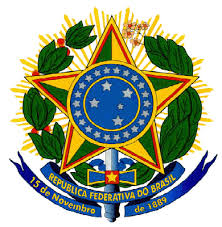 UNIVERSIDADE FEDERAL RURAL DE PERNAMBUCOPRÓ-REITORIA DE PÓS-GRADUAÇÃOPROGRAMA DE PÓS-GRADUAÇÃO EM CIÊNCIA DO SOLORecife, xx de xxxxx de xxxxDe: Nome do(a) discentePara: Profa. Giselle Gomes Monteiro Fracetto - Coordenadora do Programa de Pós-graduação emCiência do SoloAssunto: Equivalência de disciplinaPrezada CoordenadoraSolicito providências para fazer a equivalência da disciplina NOME DA DISCIPLINA (CÓDIGO DA DISCIPLINA) cursada no Programa de Pós-Graduação em NOME DO PROGRAMA da NOME DA UNIVERSIDADE, pela disciplina NOME DA DISCIPLINA (CÓDIGO DA DISCIPLINA), que é disciplina obrigatória no Programa de Pós-Graduação em Ciência do Solo.Segue em anexo o histórico escolar e as ementas das disciplinas.Atenciosamente,______________________________________________________NOME DO(A) DISCENTE